Les prochains Jeux olympiques d’hiver se tiendront à PyeongChang.  Sais-tu combien de fédérations sportives participeront à ces jeux ? 15 disciplines seront présentées en Corée du Sud.L’équipe canadienne sera représentée par plusieurs athlètes de talent dans les différentes disciplines. Plusieurs sont de la région de Québec.  Connais-tu des athlètes de la délégation canadienne ?Marie-Philip Poulin (Hockey)Marianne St-Gelais (Patinage courte piste)Laurent Dubreuil (Patinage longue piste)Tessa Vertue et Scott Moir (Patinage artistique)Savais-tu ?Savais-tu qu’une olympienne travaille à la Commission scolaire ?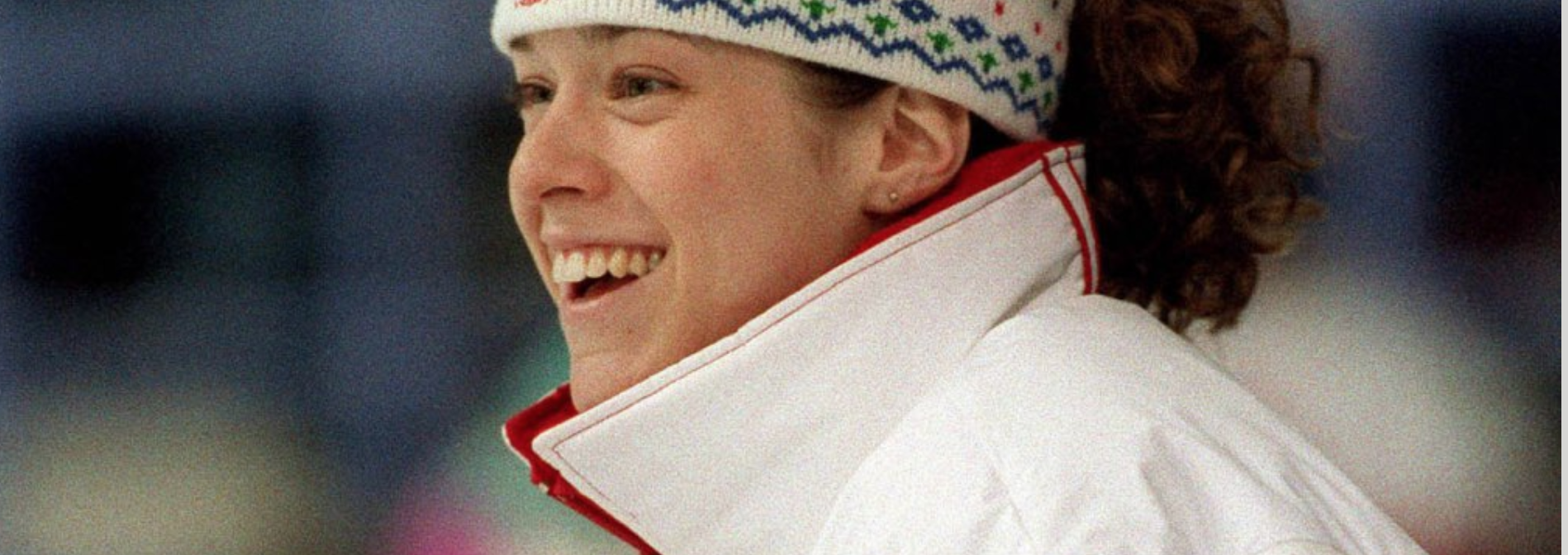 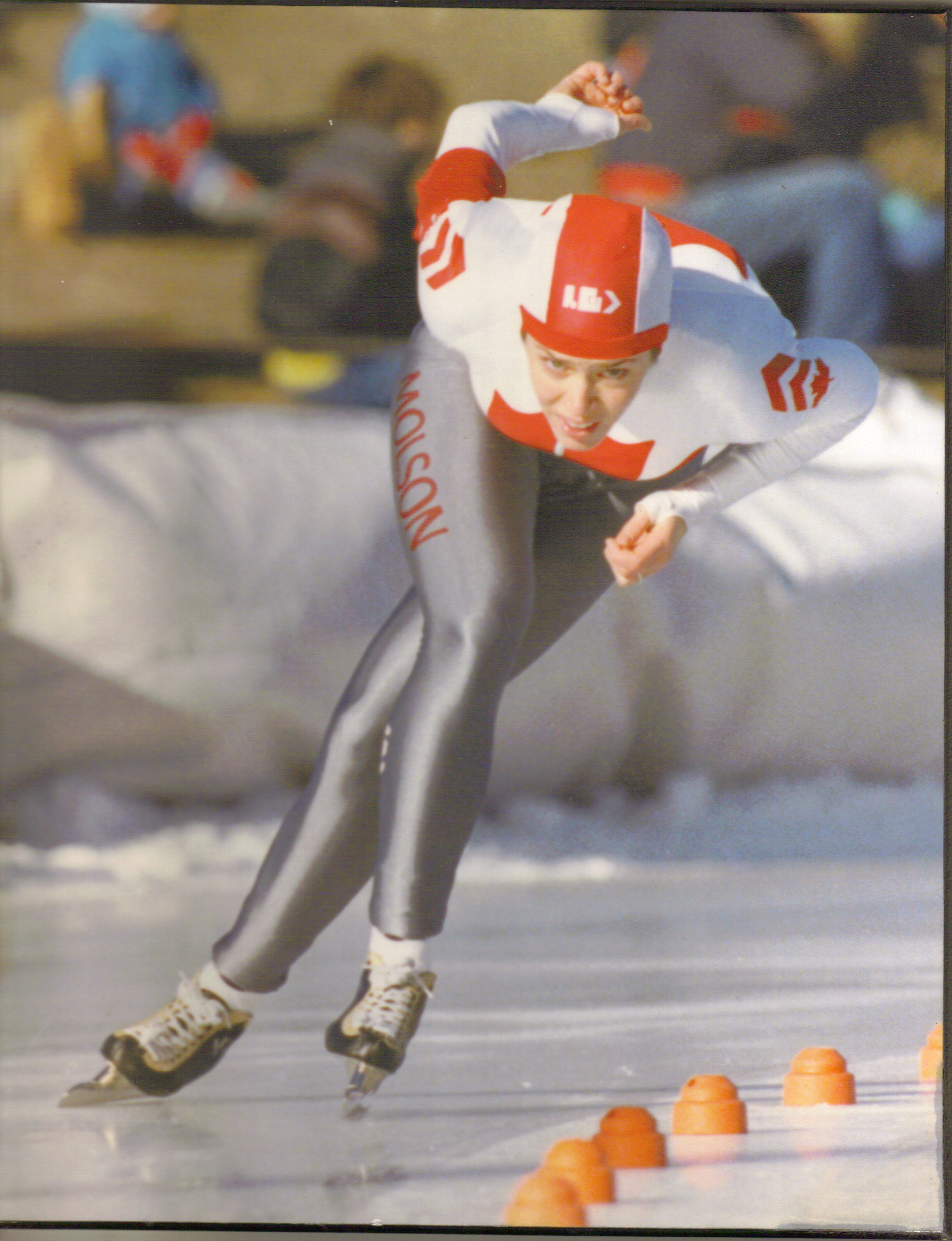 En effet, la directrice des ressources humaines, madame Marie-Pierre Lamarche était membre de l’équipe olympique des Jeux de Calgary en 1988 en patinage de vitesse longue piste. (vidéo)Il y aura 4 disciplines sur glace aux Jeux :Patinage artistiquePatinage de vitesse courte pistePatinage de vitesse longue pisteHockeyLES SITES DE COMPÉTITION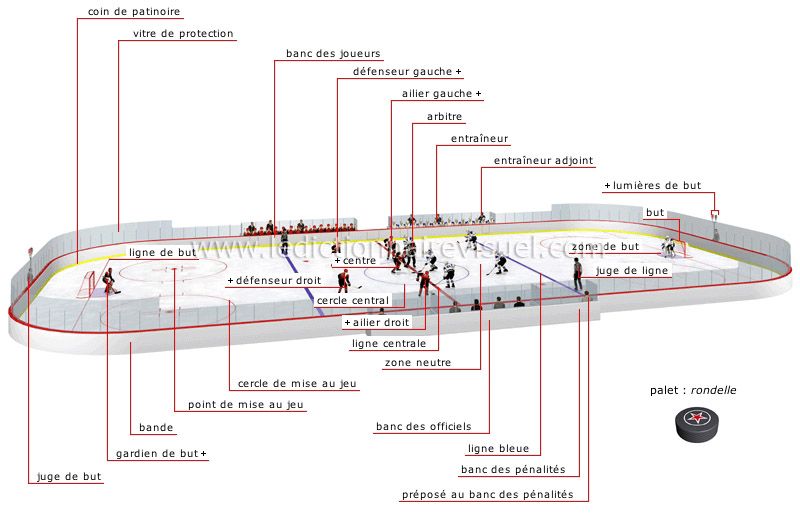 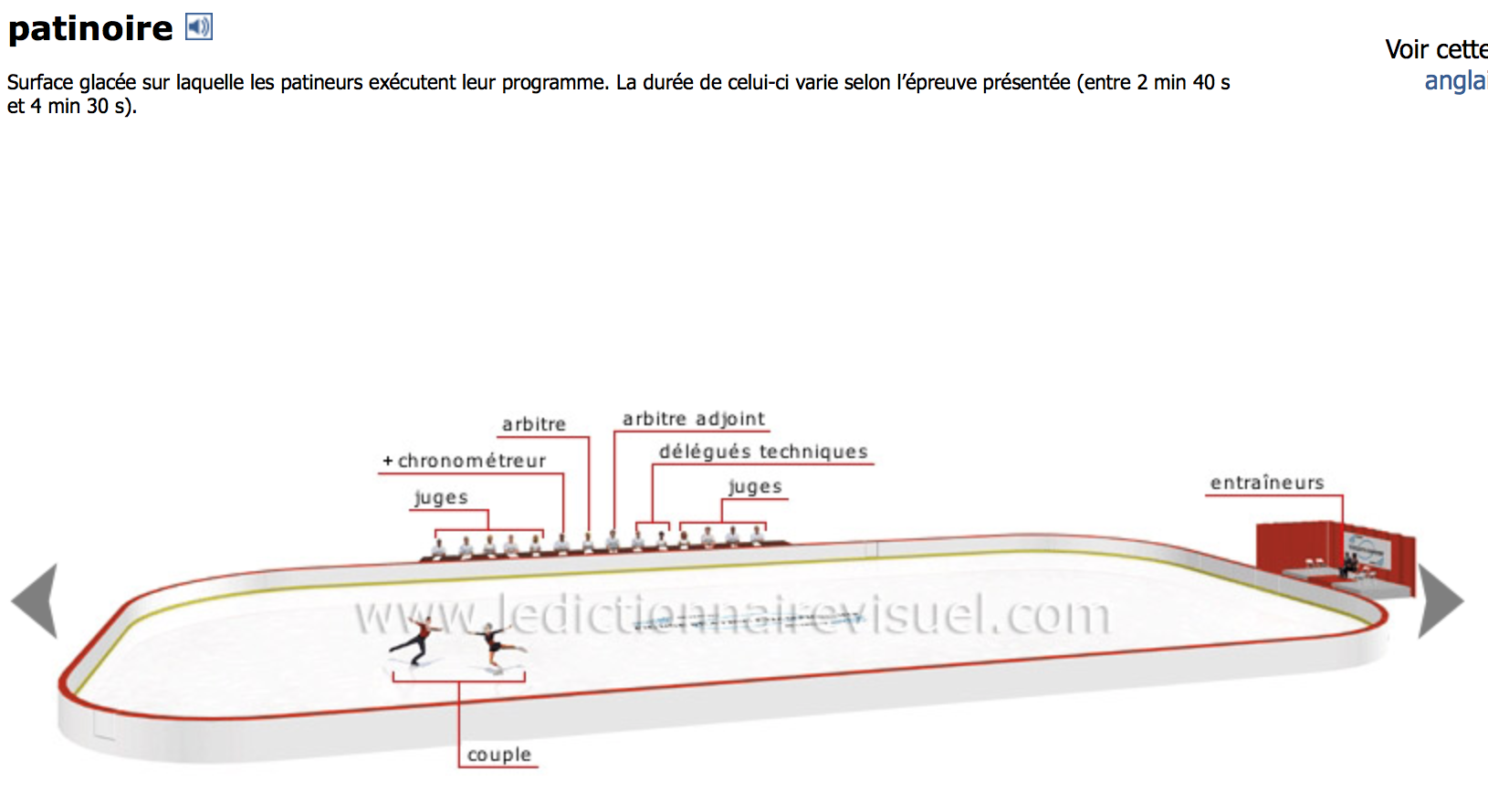 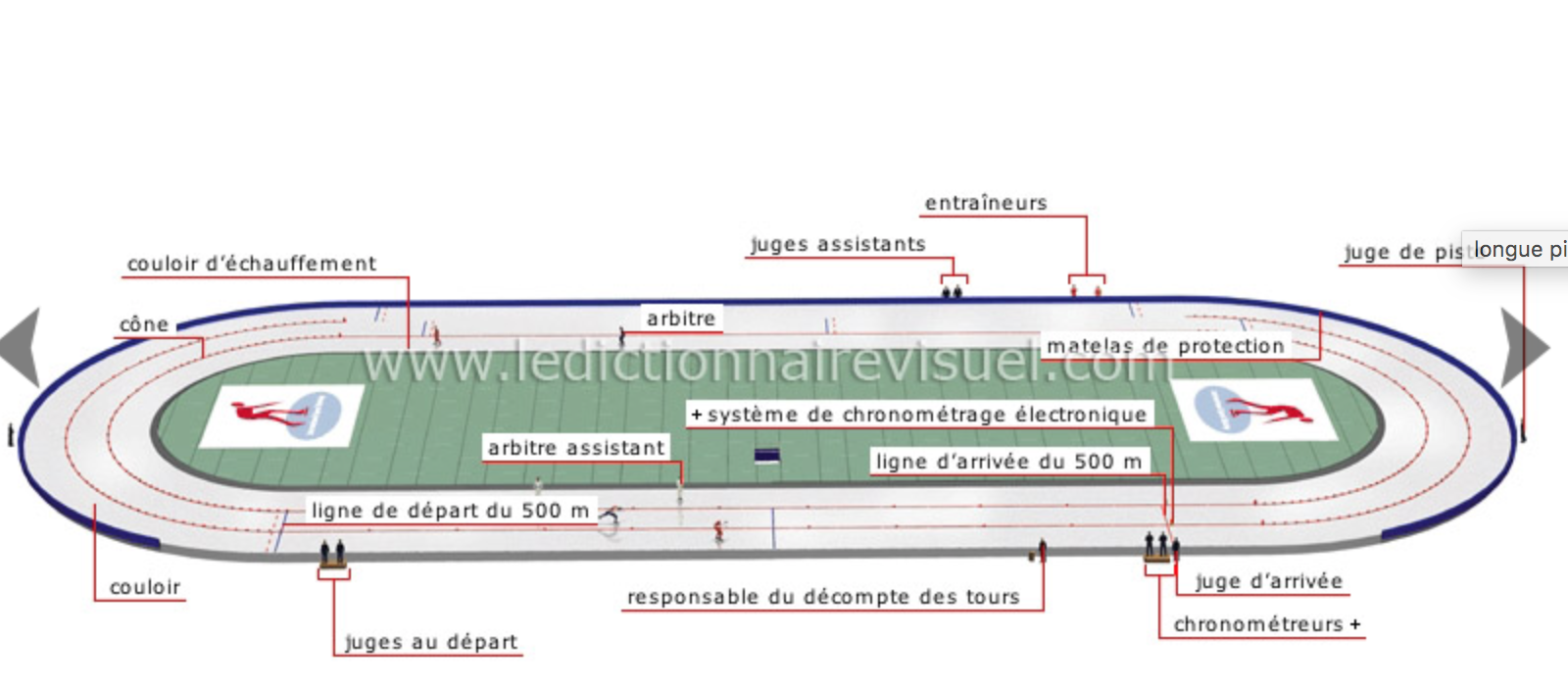 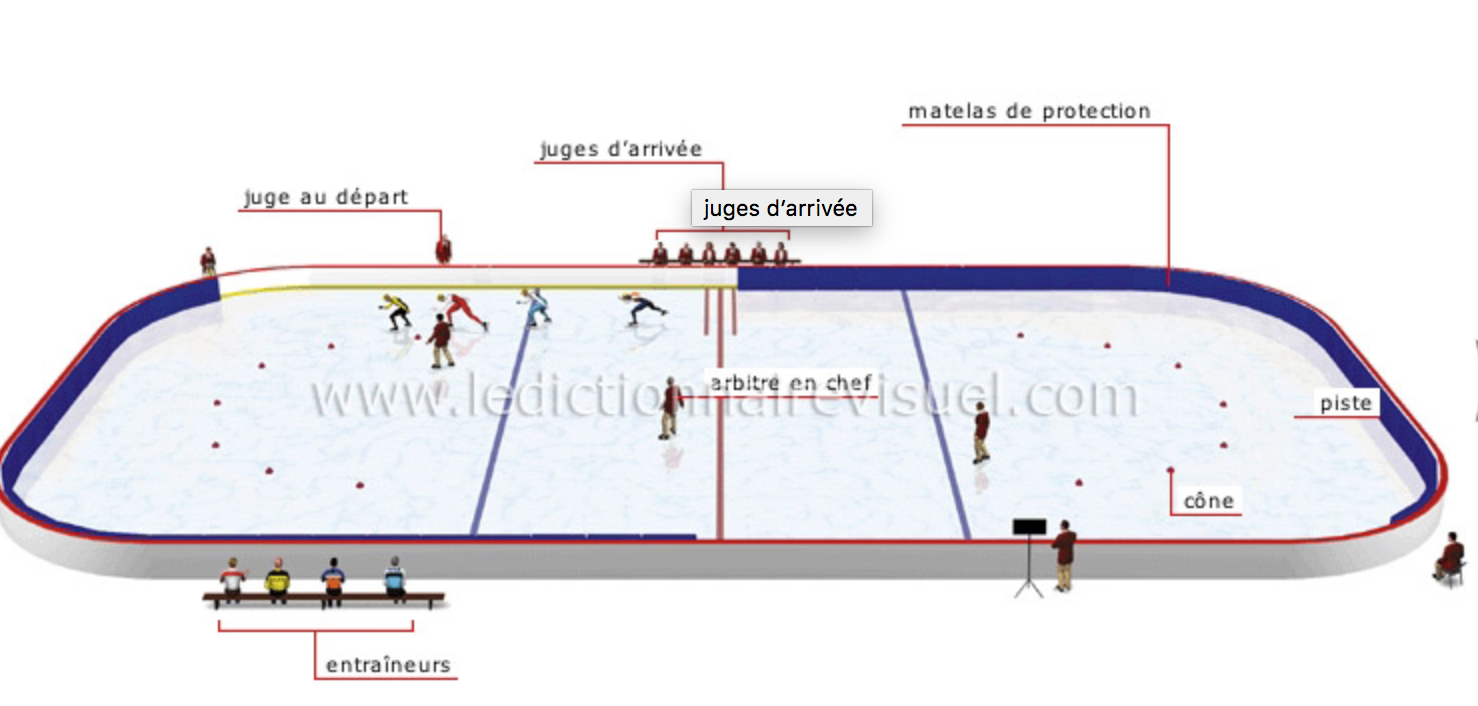 EN ACTION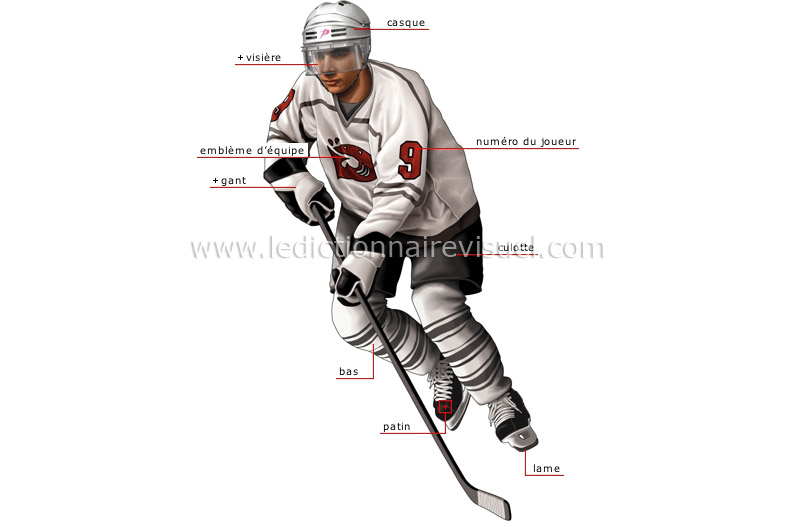 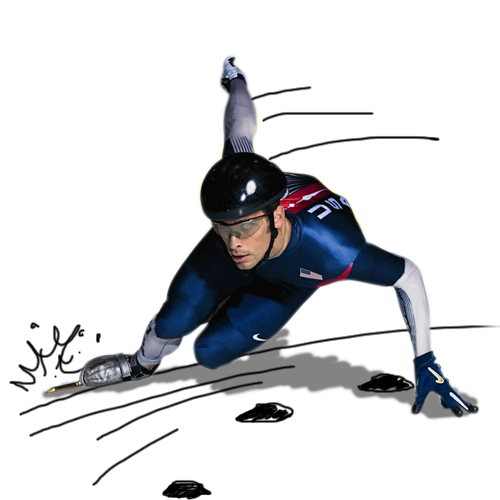 	Patinage courte piste	Hockey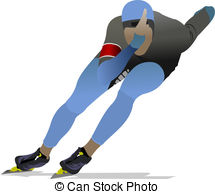 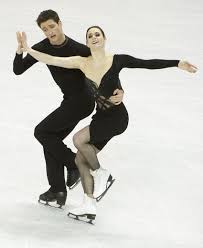 	Patinage artistique                     Patinage longue vitesse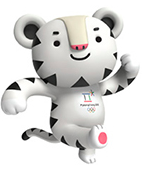 Analyse d’un objet techniqueLes patins		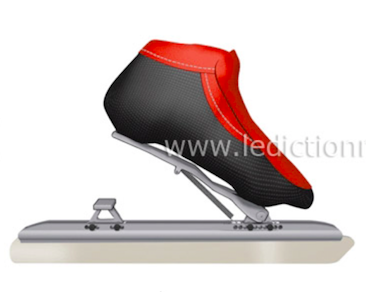 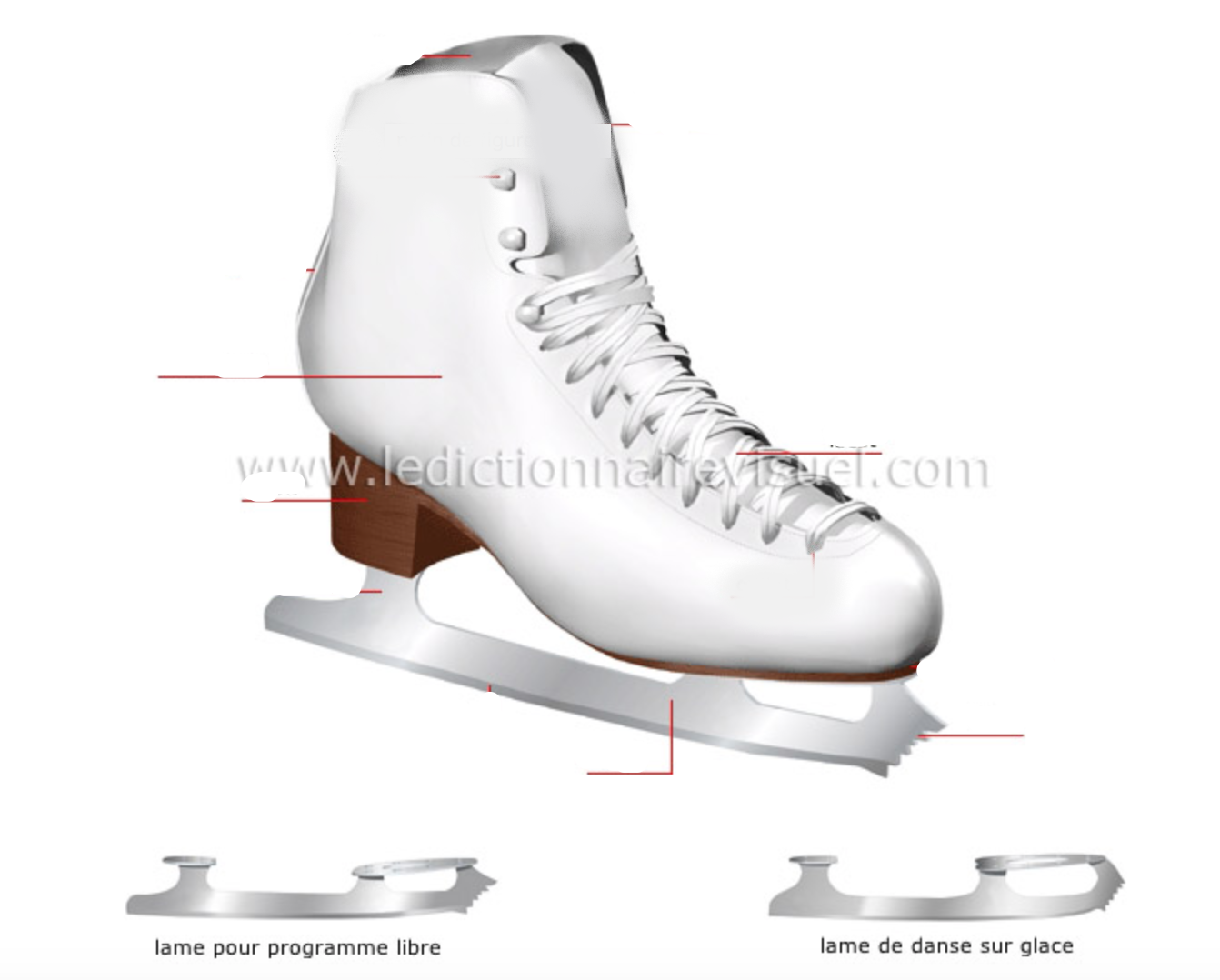 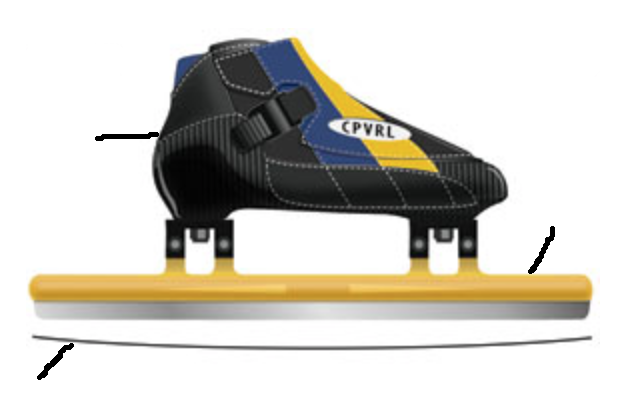 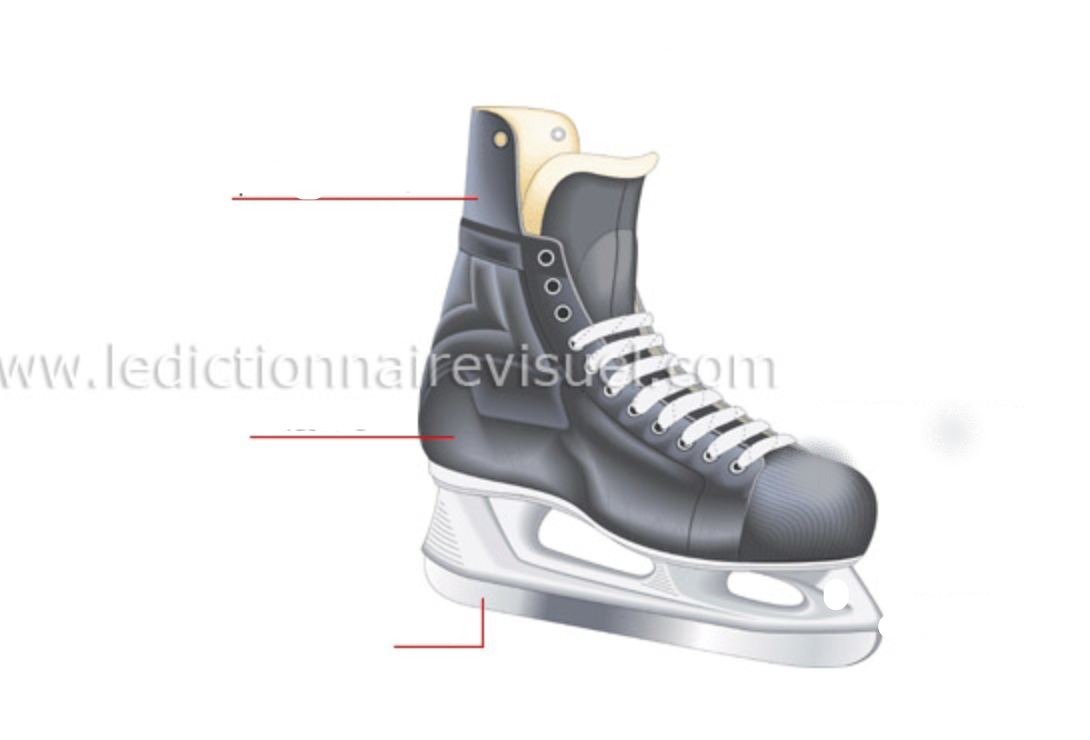 Tu as vu les modèles en classe (facultatif).Tu as observé les sites de compétition.Tu as pu voir les athlètes en action avec leurs équipements.Observe et note les différences entre chaque patin.Donne une hypothèse quant à la raison ou l’utilité de ces différences.Questions supplémentaires à explorerLes changements technologiques des combinaisons Les différentes dimensions des sites de compétitionLes différentes épreuves chez les hommes et les femmesApprofondir les questions au sujet des raisons des changements technologiques (fixation des lames, forme des lames et matériaux)Les différentes forces en action en patinage (dans les courbes, dans les lignes droites)